The Gingerbread Centre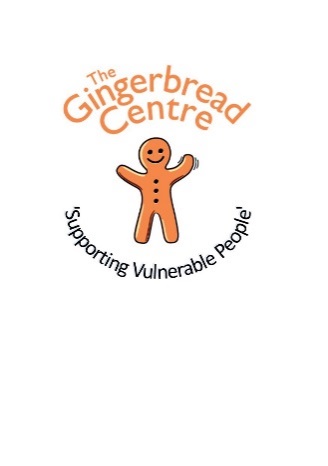 Charity Number: 1088344The Gingerbread Centre provides housing and support for families that find themselves homeless, including young pregnant teenagers.Do you have a few hours to spare each month?Are you interested in providing a helping hand to a local charity?We are currently looking for volunteers with enthusiasm and the ability to work both independently and in a team. Do you have a friendly outlook and an interest in meeting people from a wide variety of backgrounds? Could you help in either of these areas:FundraisingThis is an exciting opportunity for you to get involved by supporting our fundraiser regularly with collections and events in your community. There are a variety of activities available including:
Collecting at various locations such as supermarkets, workplaces and public placesTalking to supporters about our workArranging collections in your communityCo-ordination of collections - you may wish to advance to recruiting and leading a small team of collectorsActive promotion of the Stoke on Trent & District Gingerbread CentreHanding out promotional leaflets
FinanceOur finance department are looking for a cash counter. You would be required one day a month to assist with counting and banking cash raised at charity events. Prior experience is not required as training will be given.What We Offer:Meet new people and be part of a dynamic and inclusive teamGain experience and confidence by interacting with the publicThe knowledge that you are making a difference to people's livesLearning opportunities so you can represent Gingerbread with confidenceRepayment of any travel expenses If you are interested in providing a helping hand please email finance@gingerbreadcentre.co.ukto arrange an informal chat in the New Year.The Gingerbread Centre is committed to the safeguarding of children and vulnerable people.All posts are subject to Enhanced DBS.